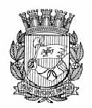 Publicado no D.O.C. São Paulo, 158, Ano 62 Sábado.19 de Agosto de 2017Secretarias, pág. 01TRABALHO E EMPREENDEDORISMOGABINETE DA SECRETÁRIASISTEMA MUNICIPAL DE PROCESSOS - SIMPROCDESPACHOS: LISTA 2017-2-153COORDENADORIA DE SEGURANCA ALIMENTAR E NUTRICIONALENDERECO: .PROCESSOS DA UNIDADE SDTE/COSAN/FEIRA/SUP2017-0.128.060-0 SEC. MUN. DO DES., TRABALHO EEMPREENDEDORISMODEFERIDOREVOGO A PERMISSAO DE USO OUTORGADA AO FEIRANTE ELAINE MARIA DOS SANTOS ME. , COM O CONSEQUENTE CANCELAMENTO DA MATRICULA 041.700-01-5, NOS TERMOS DISPOSTOS NO ART. 21 E ART. 24, INCISO V DO DECRETO 48.172/07, A PARTIR DE 14.08.2017, E ENCAMINHAMOS OPRESENTE PARA PROVIDENCIAR A COBRANCA DOS DEBITOS APONTADOS NAS TELAS ANEXAS, JA QUE FORAM ESGOTADOS TODOS OS MEIOS AMIGAVEIS DE QUE DISPUNHAMOS.2017-0.128.061-9 SEC. MUN. DO DES., TRABALHO EEMPREENDEDORISMODEFERIDOREVOGO A PERMISSAO DE USO OUTORGADA AO FEIRANTE MARIA DE LOURDES DA SILVA LEAL, COM O CONSEQUENTE CANCELAMENTO DA MATRICULA 042.180-01-5, NOS TERMOS DISPOSTOS NO ART. 21 E ART. 24, INCISO V DO DECRETO 48.172/07, A PARTIR DE 14.08.2017, E ENCAMINHAMOS O PRESENTE PARA PROVIDENCIAR A COBRANCA DOS DEBITOS APONTADOS NAS TELAS ANEXAS, JA QUE FORAM ESGOTADOSTODOS OS MEIOS AMIGAVEIS DE QUE DISPUNHAMOS.2017-0.128.062-7 SEC. MUN. DO DES., TRABALHO EEMPREENDEDORISMODEFERIDOREVOGO A PERMISSAO DE USO OUTORGADA AO FEIRANTE ALESSANDRA DOS REIS MOTA, COM O CONSEQUENTE CANCELAMENTO DA MATRICULA 042.460-01-8, NOS TERMOS DISPOSTOS NO ART. 21 E ART. 24, INCISO V DO DECRETO 48.172/07, A PARTIR DE 14.08.2017, E ENCAMINHAMOS OPRESENTE PARA PROVIDENCIAR A COBRANCA DOS DEBITOS APONTADOS NAS TELAS ANEXAS, JA QUE FORAM ESGOTADOS TODOS OS MEIOS AMIGAVEIS DE QUE DISPUNHAMOS.2017-0.128.063-5 SEC. MUN. DO DES., TRABALHO EEMPREENDEDORISMODEFERIDOREVOGO A PERMISSAO DE USO OUTORGADA AO FEIRANTEMARIA ELIZANGELA DA SILVA, COM O CONSEQUENTECANCELAMENTO DA MATRICULA 042.630-01-0, NOS TERMOSDISPOSTOS NO ART. 21 E ART. 24, INCISO V DO DECRETO48.172/07, A PARTIR DE 14.08.2017, E ENCAMINHAMOS OPRESENTE PARA PROVIDENCIAR A COBRANCA DOS DEBITOSAPONTADOS NAS TELAS ANEXAS, JA QUE FORAM ESGOTADOSTODOS OS MEIOS AMIGAVEIS DE QUE DISPUNHAMOS.2017-0.128.071-6 SEC. MUN. DO DES., TRABALHO EEMPREENDEDORISMODEFERIDOREVOGO A PERMISSAO DE USO OUTORGADA AO FEIRANTEKELLY DA SILVA FREITAS, COM O CONSEQUENTE CANCELAMENTODA MATRICULA 043.170-01-3, NOS TERMOS DISPOSTOSNO ART. 21 E ART. 24, INCISO V DO DECRETO 48.172/07, APARTIR DE 14.08.2017, E ENCAMINHAMOS O PRESENTE PARAPROVIDENCIAR A COBRANCA DOS DEBITOS APONTADOS NASTELAS ANEXAS, JA QUE FORAM ESGOTADOS TODOS OS MEIOSAMIGAVEIS DE QUE DISPUNHAMOS.2017-0.128.073-2 SEC. MUN. DO DES., TRABALHO EEMPREENDEDORISMODEFERIDOREVOGO A PERMISSAO DE USO OUTORGADA AO FEIRANTEANTONIO FRANCISCO CORREIA, COM O CONSEQUENTECANCELAMENTO DA MATRICULA 044.700-01-6, NOS TERMOSDISPOSTOS NO ART. 21 E ART. 24, INCISO V DO DECRETO48.172/07, A PARTIR DE 14.08.2017, E ENCAMINHAMOS OPRESENTE PARA PROVIDENCIAR A COBRANCA DOS DEBITOSAPONTADOS NAS TELAS ANEXAS, JA QUE FORAM ESGOTADOSTODOS OS MEIOS AMIGAVEIS DE QUE DISPUNHAMOS.2017-0.128.078-3 SEC. MUN. DO DES., TRABALHO EEMPREENDEDORISMODEFERIDOREVOGO A PERMISSAO DE USO OUTORGADA AO FEIRANTE MARIO BATISTA CAMARA, COM O CONSEQUENTE CANCELAMENTO DA MATRICULA 000.710-01-6, NOS TERMOS DISPOSTOS NO ART. 21 E ART. 24, INCISO V DO DECRETO 48.172/07, A PARTIR DE 14.08.2017, E ENCAMINHAMOS OPRESENTE PARA PROVIDENCIAR A COBRANCA DOS DEBITOSAPONTADOS NAS TELAS ANEXAS, JA QUE FORAM ESGOTADOSTODOS OS MEIOS AMIGAVEIS DE QUE DISPUNHAMOS.2017-0.128.080-5 SEC. MUN. DO DES., TRABALHO EEMPREENDEDORISMODEFERIDOREVOGO A PERMISSAO DE USO OUTORGADA AO FEIRANTE ADCLEI VERGINIO COGO DA SILVA, COM O CONSEQUENTE CANCELAMENTO DA MATRICULA 010.060-05-7, NOS TERMOS DISPOSTOS NO ART. 21 E ART. 24, INCISO V DO DECRETO 48.172/07, A PARTIR DE 14.08.2017, E ENCAMINHAMOS O PRESENTE PARA PROVIDENCIAR A COBRANCA DOS DEBITOS APONTADOS NAS TELAS ANEXAS, JA QUE FORAM ESGOTADOS TODOS OS MEIOS AMIGAVEIS DE QUE DISPUNHAMOS.2017-0.128.081-3 SEC. MUN. DO DES., TRABALHO EEMPREENDEDORISMODEFERIDOREVOGO A PERMISSAO DE USO OUTORGADA AO FEIRANTE GERALDA FAGUNDES PAULINO ME. , COM O CONSEQUENTE CANCELAMENTO DA MATRICULA 013.250-02-7, NOS TERMOS DISPOSTOS NO ART. 21 E ART. 24, INCISO V DO DECRETO 48.172/07, A PARTIR DE 14.08.2017, E ENCAMINHAMOS O PRESENTE PARA PROVIDENCIAR A COBRANCA DOS DEBITOS APONTADOS NAS TELAS ANEXAS, JA QUE FORAM ESGOTADOS TODOS OS MEIOS AMIGAVEIS DE QUE DISPUNHAMOS.2017-0.128.087-2 SEC. MUN. DO DES., TRABALHO EEMPREENDEDORISMODEFERIDOREVOGO A PERMISSAO DE USO OUTORGADA AO FEIRANTE CLEONICE JOSEFA SEBASTIAO, COM O CONSEQUENTE CANCELAMENTO DA MATRICULA 024.808-01-6, NOS TERMOS DISPOSTOS NO ART. 21 E ART. 24, INCISO V DO DECRETO 48.172/07, A PARTIR DE 14.08.2017, E ENCAMINHAMOS O PRESENTE PARA PROVIDENCIAR A COBRANCA DOS DEBITOS APONTADOS NAS TELAS ANEXAS, JA QUE FORAM ESGOTADOSTODOS OS MEIOS AMIGAVEIS DE QUE DISPUNHAMOS.Editais, pág. 65PREFEITURA REGIONAL = COSAN/COORD.SEG. AL.NUTR.RUA DA CANTAREIRA, 21635-002.138-4 01 8,94AMANDA DOS SANTOS FERREIRA - MEIRUA ALBA, S/N STA CATARINAFALTA DE REVALIDACAO;35-002.155-4 01 8,94ANA LUCIA DE LIMA SOUSA - MEAV ENGENHEIRO CAETANO ALVARES, S/N MANDAQUIFALTA DE REVALIDACAO;35-002.067-1 01 8,94ANDREI FRANCISCO VARGES - MERUA MONSENHOR SALIM, S/N JD OLIVEIRASFALTA DE REVALIDACAO DA MATRICULA;35-002.132-5 01 8,94ANDREIA VIANA DINIZ - MEIRUA ALBA, S/N STA CATARINAFALTA DE REVALIDACAO;35-002.142-2 01 8,94ANTONIO PEREIRA DA COSTA - MERUA THEREZA MAIA PINTO, S/N VL PRELLFALTA DE REVALIDACAO;35-002.143-1 01 8,94ANTONIO PEREIRA DA COSTA - MERUA THEREZA MAIA PINTO, S/N VL PRELLEXCESSO DE METRAGEM;35-002.135-0 01 8,94ANTONIO PEREIRA DE SOUSARUA ALBA, S/N STA CATARINAFALTA DE REVALIDACAO;35-001.388-8 01 8,90ATSUHIDE UEKITA - MEPCA DO TRABALHADOR, S/NFALTA DA MATRICULA EM LOCAL VISIVEL;35-001.389-6 01 8,90ATSUHIDE UEKITA - MEPCA DO TRABALHADOR, S/NFALTA DE AFIXACAO DOS PRECOS;35-001.390-0 01 8,90ATSUHIDE UEKITA - MEPCA DO TRABALHADOR, S/NVENDA DE MERCADORIA NAO DESIGNADA;35-001.147-8 01 8,94CALDO DE CANA LEAL LTDARUA ANNA PAPINI GUARANHA, S/N CENTER NORTEVENDER MERCADORIA NAO DESIGNADA AO SEU GRUPODE COMERCIO - CERVEJA;35-001.151-6 01 8,94COM CALDO DE CANA DINALVA E FILHOS LTDARUA DR CARLOS BASTOS ARANHA, S/N VILA NILONAO APRESENTAR MATRICULA - DECR 48172/07;35-001.393-4 01 8,90DOMINGO ANTONIO SANTOS - MEIPCA DO TRABALHADOR, S/NFALTA DA MATRICULA NO EQUIPAMENTO;35-002.062-1 01 8,94EDISON JOSE DA SILVA - MERUA MONSENHOR SALIM, S/N JD OLIVEIRASFALTA DE REVALIDACAO DA MATRICULA;35-002.139-2 01 8,94EDIVAN DE SOUZA ALVES - MERUA ALBA, S/N STA CATARINAFALTA DE REVALIDACAO;35-001.391-8 01 8,90ELIANA BELTRAO DOS SANTOSPCA DO TRABALHADOR, S/NFALTA DE REVALIDACAO;35-001.392-6 01 8,90ELIANA BELTRAO DOS SANTOSPCA DO TRABALHADOR, S/NVENDA DE MERCADORIA NAO DESIGNADA;35-002.133-3 01 8,94ELIZ DE OLIVEIRA CRUZ - MEIRUA ALBA, S/N STA CATARINAFALTA DE REVALIDACAO;35-001.142-7 01 8,94ESMERALDA DOS SANTOS PASSOS BATISTARUA ANNA PAPINI GUARANHA, S/N CENTER NORTEFALTA DE REVALIDACAO - DECR. 48172/07;35-002.065-5 01 8,94ESPEDITO MARQUES VIEIRARUA MONSENHOR SALIM, S/N JD OLIVEIRASFALTA DE REVALIDACAO DA MATRICULA;35-000.818-3 01 8,90FABIO YUKIO ARAKAKIPCA DO TRABALHADOR, S/NFALTA DA MATRICULA NO EQUIPAMENTO;35-000.819-1 01 8,90FABIO YUKIO ARAKAKIPCA DO TRABALHADOR, S/NFALTA DE AGUA POTAVEL E SABAO;35-001.385-3 01 8,90FABIO YUKIO ARAKAKIPCA DO TRABALHADOR, S/NSALGADOS FRITOS COM ANTECEDENCIA;35-001.386-1 01 8,90FABIO YUKIO ARAKAKIPCA DO TRABALHADOR, S/NFALTA DA VISTORIA DO VEICULO;35-001.387-0 01 8,90FABIO YUKIO ARAKAKIPCA DO TRABALHADOR, S/NACONDICIONAMENTO INADEQUADO DO VINAGRETE (MANIPNO LOCAL);35-002.152-0 01 8,94FRANCISCO NUNES DOS SANTOS FILHO -MEIRUA BOAVENTURA R DA SILVA, S/N PONTE RAZAFALTA DE REVALIDACAO;35-002.134-1 01 8,94FRANCISCO ROBERTO P DE SOUZA - MERUA ALBA, S/N STA CATARINAFALTA DE REVALIDACAO;35-002.146-5 01 8,94GIZANE DA MATA FLORENCIO - MERUA THEREZA MAIA PINTO, S/N VL PRELLFALTA DE REVALIDACAO;35-002.147-3 01 8,94GIZANE DA MATA FLORENCIO - MERUA THEREZA MAIA PINTO, S/N VL PRELLEXCESSO DE METRAGEM;35-002.039-6 01 8,94HAYASHI OSHIRORUA ALBA, S/N STA CATARINAFALTA DE REVALIDACAO;35-001.146-0 01 8,94INIVALDO MACOPPI BALLAND - MERUA ANNA PAPINI GUARANHA, S/N CENTER NORTECOBERTURA QUEBRADA - DECRETO 481172/07;35-001.394-2 01 8,90ITALIA DISTRIB DE AVES ABATIDAS LTDAPCA DO TRABALHADOR, S/NMATRICULA NAO AFIXADA EM LOCAL VISIVEL;35-002.154-6 01 8,94JAIR SILVERIORUA BOAVENTURA R DA SILVA, S/N PONTE RAZAFALTA DE REVALIDACAO;35-001.155-9 01 8,94JANDIRA CALDAROPOLI PAULO - MEDUA DR CARLOS BASTOS ARANHA, S/N VILA NILOINADIMPLENCIA 2014 A 2017 - DECR. 48172/07;35-002.136-8 01 8,94JOAO LUIZ GOMESRUA ALBA, S/N STA CATARINAFALTA DE REVALIDACAO;35-002.156-2 01 8,94JOAO WILSON PEREIRA LEONCIO - MEIAV ENGENHEIRO CAETANO ALVARES, S/N MANDAQUIFALTA DE REVALIDACAO;35-002.063-9 01 8,94JOAQUIM NETO PAIVA DINIZ - MERUA MONSENHOR SALIM, S/N JD OLIVEIRASFALTA DE REVALIDACAO DA MATRICULA;35-002.071-0 01 8,94JOAQUIM NETO PAIVA DINIZ - MERUA MONSENHOR SALIM, S/N JD OLIVEIRASBALANCA SEM O DEVIDO SELO DE AFERICAO;35-002.072-8 01 8,94JOAQUIM NETO PAIVA DINIZ - MERUA MONSENHOR SALIM, S/N JD OLIVEIRASFALTA DE AFIXACAO DE PRECOS NA MERCADORIA;35-002.149-0 01 8,94JOSE COSTA DO NASCIMENTORUA THEREZA MAIA PINTO, S/N VL PRELLFALTA DE REVALIDACAO;35-001.153-2 01 8,94JOSE FERNANDES - MERUA DR CARLOS BASTOS ARANHA, S/N VILA NILOFALTA DA MATRICULA - DECR. 48172/07;35-002.137-6 01 8,94JOSE JOSELY DE SOUZA GONCALVES MERUA ALBA, S/N STA CATARINAFALTA DE REVALIDACAO;35-002.064-7 01 8,94KARINA CRISTINA DA SILVA - MERUA MONSENHOR SALIM, S/N JD OLIVEIRASFALTA DE REVALIDACAO DA MATRICULA;35-002.069-8 01 8,94KARINA CRISTINA DA SILVA - MERUA MONSENHOR SALIM, S/N JD OLIVEIRASFALTA DE AFIXACAO DE PRECOS NA MERCADORIA;35-002.070-1 01 8,94KARINA CRISTINA DA SILVA - MERUA MONSENHOR SALIM, S/N JD OLIVEIRASBALANCA SEM O DEVIDO SELO DE AFERICAO;35-002.151-1 01 8,94LEONARDO GONCALVES BASTOS - MERUA THEREZA MAIA PINTO, S/N VL PRELLFALTA DE REVALIDACAO;35-001.150-8 01 8,94LUCIO GOMES DE MIRANDA - MERUA DR CARLOS BASTOS ARANHA, S/N VILA NILOBALANCA NAO AFERIDA 2015 A 2017 . DEC. 48172/07;35-001.144-3 01 8,94MANOEL FERNANDES DE LANARUA ANNA PAPINI GUARANHA, S/N CENTER NORTEFALTA DE REVALIDACAO DA MATRICULA - DECR. 48172/07;35-002.068-0 01 8,94MARIA JOSE LUIZ DE SOUZA - MERUA MANOEL GAYA, S/N VILA MAZZEIFALTA DE REVALIDACAO DA MATRICULA;35-002.040-0 01 8,94MARIA REGINA DOS SANTOSRUA ALBA, S/N STA CATARINAFALTA DE REVALIDACAO;35-001.154-1 01 8,94MARILENA DE JESUS DE A RODRIGUES- MERUA DR CARLOS BASTOS ARANHA, S/N VILA NILOINADIMPLENCIA 2015 A 2017 - DECR. 48172/07;35-002.140-6 01 8,94PAULO FLORIANO NUNES DE BORBARUA THEREZA MAIA PINTO, S/N VL PRELLEXCESSO DE METRAGEM;35-001.381-1 01 8,90PAULO MASANOBU MATSUMURA - MEPCA DO TRABALHADOR, S/NMATRICULA NAO AFIXADA EM LOCAL VISIVEL;35-001.382-9 01 8,90PAULO MASANOBU MATSUMURA - MEPC DO TRABALHADOR, S/NFALTA DO TITULAR A TESTA DO EQUIPAMENTO;35-001.383-7 01 8,90PAULO MASANOBU MATSUMURA - MEPCA DO TRABALHADOR, S/NSALGADOS FRITOS COM ANTECEDENCIA;35-001.384-5 01 8,90PAULO MASANOBU MATSUMURA - MEPCA DO TRABALHADOR, S/NFALTA DE VISTORIA DO VEICULO;35-001.141-9 01 3.800,00PEDRO BARBA MORENO - MEAV BUENOS AIRES, S/N BUENOS AIRESCOMERCIALIZAR OS PRODUTOS DE SEU GRUPO SEM APROTECAO OBRIGATORIA (COBERTURA) LEI 11683/94;35-002.148-1 01 8,94PESCADOS GUEDES LTDARUA THEREZA MAIA PINTO, S/N VL PRELLEXCESSO DE METRAGEM;35-002.144-9 01 8,94RENATO SEVERINO DOS SANTOS - MERUA THEREZA MAIA PINTO, S/N VL PRELLFALTA DE REVALIDACAO;35-002.145-7 01 8,94RENATO SEVERINO DOS SANTOS - MERUA THEREZA MAIA PINTO, S/N VL PRELLEXCESSO DE METRAGEM;35-001.148-6 01 8,94RICARDO FRANCISCO COLLADO - MERUA ANNA PAPINI GUARANHA, S/N CENTER NORTENAO PAGAR P.O.A - CARNETS 2016 E 2017 - DEC. 48172/07;35-001.145-1 01 8,94ROSEMEIRE TELES FERREIRARUA ANNA PAPINI GUARANHA, S/N CENTER NORTEFALTA DE REVALIDACAO DA MATRICULA - DECR. 48172/07;35-001.397-7 01 8,90SAMUEL SANCHES - MEPCA DO TRABALHADOR, S/NCAMARAO SEM CARAPACA;35-001.143-5 01 8,94SANIEL ANTONIO DAZZIRUA ANNA PAPINI GUARANHA, S/N CENTER NORTEFALTA DE REVALIDACAO - DECR. 48172/07;35-001.149-4 01 8,94SETSUKO KANASHIRO CHINEMRUA DR CARLOS BASTOS ARANHA, S/N VILA NILONAO PAGAR OS CARNETS (POA) 2012 A 2017 -DEC.48172/0735-002.131-7 01 8,94TAKASHI HATORI - MEIRUA ALBA, S/N STA CATARINAFALTA DE REVALIDACAO;35-002.153-8 01 8,94TAMIRES FERREIRA TRINDADE - MEIRUA BOAVENTURA R DA SILVA, S/N PONTE RAZAFALTA DE REVALIDACAO;35-002.141-4 01 8,94WILLIAN DUARTE SILVA - MERUA THEREZA MAIA PINTO, S/N VL PRELLEXCESSO DE METRAGEM;35-002.150-3 01 8,94WILSON DA SILVA FONTES - MERUA THEREZA MAIA PINTO, S/N VL PRELLPOR PARTICIPAR DE FEIRA NAO DESIGNADA EM SUAMATRICULA;35-001.152-4 01 8,94WILSON LUIZ RODRIGUES DA SILVARUA DR CARLOS BASTOS ARANHA, S/N VILA NILOFALTA DE PAGAMENTO DO CARNET (POA) - DEC. 48172/07;35-002.066-3 01 8,94ZILMAR TAVARES DE OLIVEIRARUA MONSENHOR SALIM, S/N JD OLIVEIRASFALTA DE REVALIDACAO DA MATRICULA;Licitações, pág. 83TRABALHO E EMPREENDEDORISMOGABINETE DO SECRETÁRIOEXTRATO6064.2016/0000057-1TERMO DE ADITAMENTO Nº 002/2017/SMTE ao Contratonº 012/2016/SDTE, atual SMTE.Contratante: Secretaria Municipal do Trabalho e Empreendedorismo– SMTE.Contratada: CENTRO DE INTEGRAÇÃO EMPRESA ESCOLA – CIEEObjeto deste aditamento: Prorrogação do prazo de vigência contratual.Cláusula Primeira do Objeto: 1.1. O objeto do presentetermo aditivo consiste na prorrogação do prazo vigência contratual,pelo período de mais 12 (doze) meses, contados a partirde 01/08/2017, Cláusula Segunda do Preço e da Dotação: 2.1.O contrato atenderá 56 (cinquenta e seis) estagiários de ensinosuperior, perfazendo o valor mensal estimado de R$ 48.658,96(quarenta e oito mil, seiscentos e cinquenta e oito reais enoventa e seis centavos), totalizando o valor estimado de R$583.907,52 (quinhentos e oitenta e três mil, novecentos e setereais e cinquenta e dois centavos). 2.1. As despesas descritas nasubcláusula 2.1 onerarão as seguintes dotações orçamentárias:30.10.11.122.3024.2.100.3.3.50.39.00.00. 30.10.11.122.3024.2.100.3.3.90.39.00.00.30.10.11.122.3024.2.100.3.3.50.48.00.00 do presenteexercício financeiro, devendo o restante das despesas serconsignada em dotação própria do exercício vindouro e observando,no que couber, as disposições das Leis Complementares101/2000 e 131/2009 (Responsabilidade Fiscal). Cláusula Terceiradas Disposições Finais: 3.1. As partes, de comum acordo esem ânimo de novar, ratificam as demais cláusulas e condiçõesestabelecidas no Contrato original e Termo Aditivo.Data da assinatura: 28/07/2017.Signatários: Aline Pereira Cardoso de Sá Barabinot, pelaSMTE e Luiz Gustavo Coppola, pela contratada.EXTRATO DO SEGUNDO TERMO DE ADITAMENTO6064.2017/0000005-0Contrato nº 006/2015/SDTE.Contratante: Secretaria Municipal de Trabalho e Empreendedorismo– SMTE.Contratada: Marfly Viagens e Turismo Ltda – MEObjeto do Contrato: Agenciamento de Passagens AéreasNacionais e InternacionaisObjeto deste aditamento: Prorrogação do prazo e alteraçãode Cláusula do Índice de Reajuste. Cláusula Primeira. 1.1.1.Prorrogação da vigência, pelo período de 12 meses, contadosa partir de 04/08/2017. 1.2.1. Na alteração das Subcláusulas9.1 e 9.2 da Cláusula Nona, do ajuste inicial que passará a tera seguinte redação:Cláusula Nona. Do Reajuste de Preço. 9.1. O índice dereajuste de preços do contrato passa a ser o centro da meta deinflação fixada pelo CMN, válido no momento da aplicação doreajuste, nos termos do Decreto Municipal 57580/2017. 9.1.1.Na hipótese da variação do IPCA ultrapassar o centro da meta,nos 12 meses anteriores à data-base, em quatro vezes o intervalode tolerância estabelecido pelo CMN, o reajuste será correspondenteao próprio IPCA verificado no período em questão.9.1.2. A data-base e a periodicidade para o reajuste de preçoscontinuam aquelas previstas no Decreto Municipal 48.971 de27/11/2007, respeitados os demais parâmetros do Decreto Municipal57.580/17. 9.2 A aplicação de reajuste deverá considerara data e os valores pactuados neste termo, restando vedadoqualquer novo reajuste pelo prazo inferior a 12 meses.1.3.1 Na supressão de 25% do objeto, que correspondea R$ 25.775,15, o valor total do contrato passará a ser R$77.325,47 (setenta e sete mil trezentos e vinte e cinco reais equarenta e sete centavos).Dotação orçamentária: 30.10.11.122.3024.2.100.3.3.90.33.00.00.Data da assinatura: 03/08/2017.Signatários: Aline Pereira Cardoso de Sá Barabinot, pelaSMTE e Julio Cesar Garofalo, pela contratada.Câmara Municipal, pág. 103PARECER Nº 1051/2017 DA COMISSÃO DEADMINISTRAÇÃO PÚBLICA SOBRE O PROJETODE RESOLUÇÃO Nº 016/2017.O presente projeto de resolução, de autoria dos nobresVereadores Aline Cardoso, Aurélio Nomura, Janaína Lima eMário Covas Neto, cria a Frente Parlamentar pelas Parcerias eProjetos Especiais.De acordo com a propositura, a Frente Parlamentar terá carátersuprapartidário e será constituída mediante a livre adesãodos Senhores Vereadores, visando contribuir para a discussão,aprimoramento e criação de formas de cooperação entre órgãospúblicos e privados destinados a implementar políticas públicasde interesse da cidade de São Paulo e seus munícipes.A Frente Partidária também poderá convidar participantesexternos na qualidade de membros colaboradores, comoprofissionais, estudantes, pesquisadores, empresários e representantesde entidades públicas e privadas, que contribuampara a qualidade dos debates e efetividade dos trabalhosdesenvolvidos.Em sua justificativa, os Autores argumentam que “emboranão haja dúvidas sobre a necessidade de aumentar significativamenteos investimentos nas ações e projetos [...], é precisoencontrar meios de viabilizar políticas públicas sem aumentaros custos da máquina estatal [...]. É imperativo, portanto, desenvolvermosformas ágeis, criativas, transparentes, confiáveise menos custosas de superar os enormes desafios postos àfrente da municipalidade, e, para isso, devemos convocar toda apopulação para um debate amplo e produtivo”.A Comissão de Constituição, Justiça e Legislação Participativamanifestou-se pela LEGALIDADE da propositura, na formado SUBSTITUTIVO apresentado a fim de adequar o projeto àmelhor técnica de elaboração legislativa.É importante frisar que um dos objetivos da atual gestãomunicipal é trazer a iniciativa privada para participar da administraçãoda cidade através da privatização, concessão, parceriapúblico-privada de alguns equipamentos públicos.Nesse sentido, faz-se necessário o minucioso acompanhamentodesta Casa Legislativa, bem como de especialistase de todo cidadão paulistano. Portanto, quanto ao mérito, aComissão de Administração Pública é FAVORÁVEL ao projeto delei, nos termos do substitutivo apresentado pela Comissão deConstituição, Justiça e Legislação Participativa.Sala da Comissão de Administração Pública, 16 de agosto de 2017.Toninho Paiva - (PR) - PresidenteGilson Barreto - (P SDB) – Vice-PresidentePatrícia Bezerra – (PSDB) - RelatoraAntonio Donato - (PT)Alfredinho - (PT)Tribunal de contas, pág. 104DA 2.941ª SESSÃO ORDINÁRIA DO TRIBUNALDE CONTAS DO MUNICÍPIO DE SÃO PAULO, AREALIZAR-SE NO DIA 23/8/2017, ÀS 9H30MIN, NOPLENÁRIO DO EDIFÍCIO PREFEITO FARIA LIMA.II – RELATOR CONSELHEIRO VICE-PRESIDENTE MAURÍCIO FARIA3)TC 1.522/13-80 – Sersil Transportes Ltda. – SecretariaMunicipal de Desenvolvimento, Trabalho e Empreendedorismo(atual Secretaria Municipal de Trabalho e Empreendedorismo)– Representação em face do Pregão Presencial 002/SDTE/2013,cujo objeto é a contratação de empresa especializada paraprestação de serviços de transporte com veículos, incluindomotorista e combustível, de quilometragem livre (FCCF)(itens englobados – 2 e 3)4)C 1.741/13-14 – Sindicato das Cooperativas de Transportesdo Estado de São Paulo – Secretaria Municipal de Desenvolvimento,Trabalho e Empreendedorismo (atual SecretariaMunicipal de Trabalho e Empreendedorismo) – Representaçãoem face do Pregão Presencial 002/SDTE/2013, cujo objeto éa contratação de empresa especializada para prestação deserviços de transporte com veículos, incluindo motorista e combustível,de quilometragem livre (CAV)(itens englobados – 2 e 3)Tribunal de contas, pág. 119Reassumindo a direção dos trabalhos, o Conselheiro Presidente Roberto Braguim concedeu a palavra ao Conselheiro Vice-Presidente MaurícioFaria para relatar os processos constantes de sua pauta. –PROCESSOS DO CONSELHEIRO VICE-PRESIDENTE MAURÍCIO FARIA5) TC 3.124/15-60 – Magnum Serviços Patrimoniais Ltda. – ME – SecretariaMunicipal de Desenvolvimento, Trabalho e Empreendedorismo(atual Secretaria Municipal de Trabalho e Empreendedorismo)– Representação em face do edital de Concorrência Pública 001-A/SDTE/Abast/2015, cujo objeto é a seleção de pessoa jurídica para explorar a atividade de estacionamento de veículos, em 3.125 m2 da área integrante do Mercado Municipal Doutor Américo Sugai, São Miguel Paulista, mediante a outorga de permissão de uso a título precário, oneroso, intransferível e prazo indeterminado Total Geral dos Contratos: R$ 534.000,00 R$ 38.950,75/mês.